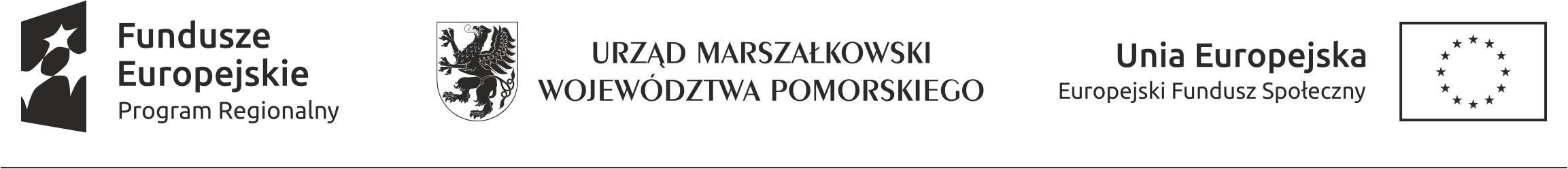 SRZP.271.32.2020	Nowo obowiązujący Załącznik Nr 2 do Ogłoszenia …..................dnia …...........  2020 r.…............................Pieczątka firmowa  Formularz ofertowyna przygotowanie i przeprowadzenie szkoleń i kursóww ramach projektu „Szkoła zawodowa szkołą dobrego wyboru – podniesienie jakości edukacji w ponadgimnazjalnych szkołach zawodowych w Słupsku” DANE WYKONAWCY:Nazwa Wykonawcy….....................................................................................................................….......................................................................………………………………………………………………………………………….Adres….....................................................................................................................................……………………………………………………………………………………………………………………………………………………………………………………………..……………………………………………………………………………………………………………………………………………………………………………………………..Tel....................................Fax.....................................email:......................................................NIP…........................................................… REGON.....................................................................W odpowiedzi na ogłoszenie o zamówieniu na przygotowanie i przeprowadzenie szkoleń i kursów w ramach projektu „Szkoła zawodowa szkołą dobrego wyboru – podniesienie jakości edukacji w ponadgimnazjalnych szkołach zawodowych w Słupsku”, składam ofertę na wykonanie przedmiotu zamówienia w zakresie określonym w ogłoszeniu o zamówieniu, zgodnie z opisem przedmiotu zamówienia i warunkami umowy – dla oferowanej części, za cenę:1. Oświadczam, że wyżej wskazana cena na daną część zamówienia obejmuje cały jego zakres  określony w ogłoszeniu i załącznikach, uwzględnia wszystkie wymagane opłaty oraz podatki i koszty niezbędne do zrealizowania całości przedmiotu zamówienia, bez względu na okoliczności i źródła ich powstania.2. Oświadczam, że posiadam zdolności zawodowe i techniczne do wykonania zamówienia.3. Oświadczam, że zadeklarowana wyżej cena ryczałtowa brutto jest ceną ostateczną i zawiera obowiązujące Wykonawcę podatki, w tym podatek VAT (jeśli dotyczy) w stawce obowiązującej na dzień składania oferty, składki ZUS  oraz wszystkie składniki wynagrodzenia.4. Oświadczam,  że  zapoznałem  się  z treścią ogłoszenia o zamówieniu i nie wnoszę do niego zastrzeżeń oraz uzyskałem konieczne informacje do przygotowania oferty.5. Oświadczam, że zamówienie przyjmuję do realizacji bez zastrzeżeń.6. Oświadczam, że jestem związany ofertą przez 30 dni kalendarzowych, licząc od dnia otwarcia ofert.7.  Akceptuję warunki płatności określone w projekcie umowy.8. Oświadczam, że spełniam określone w ogłoszeniu o zamówieniu wymagania stawiane wykonawcy oraz akceptuję bez zastrzeżeń ogólne warunki umowy  i zobowiązuje się w przypadku wyboru mojej oferty do zawarcia umowy na warunkach, w terminie i miejscu wskazanym przez zamawiającego.9. Oświadczam, że zamówienie wykonam samodzielnie/przy udziale podwykonawców/*, którym zamierzam powierzyć wykonanie części zamówienia:      ……………………………………………………………………………………………………………………………………………………*niepotrzebne skreślić  (brak skreślenia oznacza, że zamówienie zostanie wykonane samodzielnie)10. Na podstawie art. 25 ust. 1 rozporządzenia Parlamentu Europejskiego i Radu (UE) 2016/679 z dnia 27 kwietnia 2016 r. w sprawie ochrony osób fizycznych w związku z przetwarzaniem danych osobowych i w sprawie swobodnego przepływu takich danych oraz uchylenia dyrektywy 95/46/WE (ogólne rozporządzenie o ochronie danych) oświadczam, że wdrażam odpowiednie środki techniczne i organizacyjne, takie jak pseudonimizacja, zaprojektowane w celu skutecznej realizacji zasad ochrony danych, takich jak minimalizacja danych oraz w celu nadania przetwarzaniu niezbędnych zabezpieczeń.    11. Oferta zawiera ........... ponumerowanych stron.POUCZENIE:Art. 297 § 1 KODEKSU KARNEGO: Kto, w celu uzyskania dla siebie lub kogo innego (…) zamówienia publicznego, przedkłada podrobiony, przerobiony, poświadczający nieprawdę albo nierzetelny dokument albo nierzetelne, pisemne oświadczenie dotyczące okoliczności o istotnym znaczeniu dla uzyskania (…) zamówienia, podlega karze pozbawienia wolności od 3 miesięcy do lat 5............................... dnia ...........................…		    ..............................................................(podpis i pieczęć imienna osoby/osób właściwej/ych do reprezentowania Wykonawcy) Projekt finansowany w ramach Regionalnego Programu Operacyjnego Województwa Pomorskiego na lata 2014-2020.Projekt finansowany w ramach Regionalnego Programu Operacyjnego Województwa Pomorskiego na lata 2014-2020.Nazwa Projektu„Szkoła zawodowa szkołą dobrego wyboru – podniesienie jakości edukacji w ponadgimnazjalnych szkołach zawodowych w Słupsku”Nr wniosku o dofinansowanie:RPPM.03.03.01-22-0017/16CZĘŚĆ 1 - Kurs dla nauczycieli - Programowanie SIMATIC S7-1200 cz. 2    - za jednego uczestnika szkolenia: cena brutto: …...……...….. zł (słownie:………………………………………………………………………………………..)- łącznie za wszystkich uczestników szkolenia:cena brutto za jednego uczestnika szkolenia: ……………….. x 4 osoby = ……………………....…zł brutto za część 1 zamówienia (słownie:………………………………………………………………………………………..)CZĘŚĆ 2 – Kurs prawo jazdy kat. B dla 14 uczniów kierunku Technik Fotografii i Multimediów - za jednego uczestnika szkolenia: cena brutto: …...……...….. zł (słownie:………………………………………………………………………………………..)- łącznie za wszystkich uczestników szkolenia:cena brutto za jednego uczestnika szkolenia: ……………….. x 14 osób = ……………………....…zł brutto za część 2 zamówienia (słownie:………………………………………………………………………………………..)CZĘŚĆ 3 – Kurs projektowania drukarek 3D dla 7 nauczycieli praktycznej nauki zawodu - za jednego uczestnika szkolenia: cena brutto: …...……...….. zł (słownie:………………………………………………………………………………………..)- łącznie za wszystkich uczestników szkolenia:cena brutto za jednego uczestnika szkolenia: ……………….. x 7 osób = ……………………....…zł brutto za część 3 zamówienia (słownie:………………………………………………………………………………………..)CZĘŚĆ 4 – Szkolenie UAVO VLOS (szkolenie na operatora bezzałogowych statków powietrznych w zasięgu wzroku wraz z realizacją ujęć z powietrza oraz z montażem)- za jednego uczestnika szkolenia: cena brutto: …...……...….. zł (słownie:………………………………………………………………………………………..)- łącznie za wszystkich uczestników szkolenia:cena brutto za jednego uczestnika szkolenia: ……………….. x 10 osób = ……………………....…zł brutto za część 4 zamówienia (słownie:………………………………………………………………………………………..)